CCNR-ZKR/ADN/WP.15/AC.2/2024/41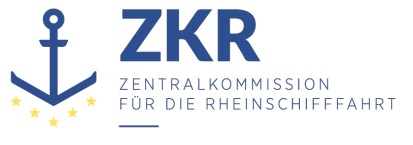 Allgemeine Verteilung28. Mai 2024Or. EnglischGEMEINSAME EXPERTENTAGUNG FÜR DIE DEM ÜBEREINKOMMEN ÜBER DIE INTERNATIONALE BEFÖRDERUNG VON GEFÄHRLICHEN GÜTERN AUF BINNENWASSERSTRAẞEN (ADN) BEIGEFÜGTE VERORDNUNG (SICHERHEITSAUSSCHUSS)(44. Tagung, Genf, 26. – 30. August 2024)Punkt 4 b) der vorläufigen TagesordnungVorschläge für Änderungen der dem ADN beigefügten Verordnung: Weitere Änderungsvorschläge		Neueinstufung der UN-Nr. 1918, ISOPROPYLBENZOL (Cumol) und Stoffe, die Cumol in einer Konzentration von mindestens 0,1 Prozent enthaltenEingereicht von FuelsEurope *, **	I.		Analytische Zusammenfassung1.	Mit dem Protokoll der dreiundvierzigsten Sitzung (ECE/TRANS/WP.15/AC.2/88), Absatz 58, hat der ADN Sicherheitsausschuss die in unserem Dokument ECE/TRANS/WP.15/AC.2/2024/18 vorgeschlagene Option 1 zur Änderung der Eintragungen für UN-Nr. 1307 und UN-Nr. 1223 angenommen.2. 	Leider enthielten unsere Vorschläge in diesem Arbeitsdokument nicht die förmlichen Änderungsvorschläge für UN-Nr. 1918 ISOPROPYLBENZOL (Cumol). 3.	Das vorliegende Dokument enthält nun unseren Vorschlag zur Änderung der Eintragung für UN-Nr. 1918 ISOPROPYLBENZOL (Cumol) in Tabelle C, der dem in Punkt K des Berichts ECE/TRANS/WP.15/C.2/2024/8 der informellen Arbeitsgruppe „Stoffe“ wiedergegebenen Ratschlag folgt.4.	Da sich herausgestellt hat, dass in unseren ersten Vorschlägen der Wert für Spalte (10) – „Öffnungsdruck Überdruck-/Hochgeschwindigkeitsventil in kPa“ fehlte, und da der Ladetankzustand dem Typ „2“ entspricht, wurde in Spalte (10) der Wert „10“ eingefügt. 5.	Nach sorgfältiger Prüfung der in unserem Dokument ECE/TRANS/WP.15/AC.2/2024/18 wiedergegebenen Vorschläge für UN-Nr. 1307 und UN-Nr. 1223 haben wir ähnliche Lücken in Spalte (10) festgestellt. Es sei darauf hingewiesen, dass Option 2 in jenem Dokument in Spalte (10) einen Wert von 10 kPa enthielt.	II.	Vorschläge für das ADN 20276.	FuelsEurope schlägt vor diesem Hintergrund für UN-Nr. 1918 ISOPROPYYLBENZOL (Cumol) die folgenden Änderungen in Tabelle C vor (neuer Text ist fett gedruckt und unterstrichen; gestrichener Text ist durchgestrichen). 7. 	FuelsEurope schlägt zudem vor, die bereits angenommenen Eintragungen in Anlage IV des Dokuments ECE/TRANS/WP.15/AC.2/88 zu korrigieren und in Spalte (10) für UN-Nr. 1223 Kerosin (mit 0,1 % Cumol oder mehr) sowie für die drei Eintragungen zu UN-Nr. 1307 XYLENE (mit 0,1 % Cumol oder mehr) den Wert „10“ einzufügen.8.	Geänderte Eintragung für UN-Nr. 1918 ISOPROPYLBENZOL (Cumol) in Unterabschnitt 3.2.3.2 Tabelle C:9.	Änderungsvorschläge zu der dem ADN beigefügten Verordnung, die am 1. Januar 2027 in Kraft treten sollen:		Kapitel 3.2, Tabelle CIn Spalte (10) den Wert „10“ einfügen: 10. 	In Spalte (10) den Wert „10“ einfügen:	III.	Anmerkungen11.	Die Vorschläge in den Absätzen 8, 9 und 10 betreffen nur Tabelle C des ADN; soweit festgestellt werden konnte, ziehen die hinzugefügten CMR-Eigenschaften keine Änderungen der entsprechenden Eintragungen in Tabelle A des ADN nach sich. Auch im ADR und im RID sind keine Änderungen an den entsprechenden Eintragungen erforderlich.	IV.	Bezug zu den Zielen der nachhaltigen Entwicklung12.	Neue Erkenntnisse über die (zusätzlichen) Gefahren von Stoffen und die Berücksichtigung ihrer Folgen für die sichere Handhabung, Lagerung und Beförderung dieser gefährlichen Stoffe können mit dem Ziel 3 der nachhaltigen Entwicklung: Gute Gesundheit und Wohlbefinden – Verringerung der Gesundheitsrisiken von Gefahrstoffen verknüpft werden.13.	Da dies mit einer nachhaltigen Beförderung verbunden ist, kann auch auf das Ziel 11 der nachhaltigen Entwicklung verwiesen werden.	V.	Zu ergreifende Maßnahmen14. 	FuelsEurope bittet den ADN Sicherheitsausschuss, den vorliegenden Vorschlag für geänderte Eintragungen in Tabelle C für ein Inkrafttreten am 1. Januar 2027 (ADN 2027) zu prüfen.*** Verbundene Dokumente:	Informelles Dokument INF.17 der 41. SitzungECE/TRANS/WP.15/AC.2/84 – Protokoll der 41. Sitzung (Absätze 45-46) ECE/TRANS/WP.15/AC.2/2023/45 – Ursprüngliche Vorschläge von FuelsEuropeECE/TRANS/WP.15/AC.2/2024/18 – Geänderte Vorschläge von FuelsEurope ECE/TRANS/WP.15/AC.2/88 – Protokoll der 43. Sitzung (Absatz 58) und Anlage IV ECE/TRANS/WP.15/C.2/2024/8 – Protokoll der 13. Sitzung der informellen Arbeitsgruppe „Stoffe“ – Punkt KUN-Nummer 
oder StoffnummerBenennung und BeschreibungKlasseKlassifizierungscodeVerpackungsgruppeGefahrenTankschiffstypLadetankzustandLadetanktypLadetankausrüstungÖffnungsdruck des Überdruck-/Hochgeschwindigkeitsventils in kPamax. zul. Tankfüllungsgrad
in %relative Dichte bei 20 ºCArt der
ProbeentnahmeeinrichtungPumpenraum unter Deck
erlaubtTemperaturklasseExplosionsgruppeExplosionsschutz
erforderlichAusrüstung
erforderlichAnzahl der Kegel/Lichterzusätzliche Anforderungen
oder Bemerkungen(1)(2)(3a)(3b)(4)(5)(6)(7)(8)(9)(10)(11)(12)(13)(14)(15)(16)(17)(18)(19)(20)3.1.22.22.22.1.1.35.2.2 / 3.2.3.11.2.1 /
7.2.2.0.13.2.3.1
/ 1.2.13.2.3.1
/ 1.2.13.2.3.1
/ 1.2.13.2.3.1
/ 1.2.17.2.4.213.2.3.13.2.3.1
/ 1.2.1 3.2.3.1
/ 1.2.1 1.2.11.2.1 /
3.2.3.3 1.2.1 /
3.2.3.38.1.57.2.53.2.3.11918ISOPROPYLBENZOL (Cumol)3F1III3+N2+CMRN3 2310970,8632JaT2 12IIA 8JaPP, EP, EX, TOX, A0(1)(2)(3a)(3b)(4)(5)(6)(7)(8)(9)(10)(11)(12)(13)(14)(15)(16)(17)(18)(19)(20)3.1.22.22.22.1.1.35.2.2 / 3.2.3.11.2.1 /
7.2.2.0.13.2.3.1
/ 1.2.13.2.3.1
/ 1.2.13.2.3.1
/ 1.2.13.2.3.1
/ 1.2.17.2.4.213.2.3.13.2.3.1
/ 1.2.1 3.2.3.1
/ 1.2.1 1.2.11.2.1 /
3.2.3.3 1.2.1 /
3.2.3.38.1.57.2.53.2.3.11223KEROSIN (mit 0,1 % Cumol oder mehr)3F1III3+N2+CMR+FN231097≤ 0,832JaT3IIA 7)YesPP, EP, EX, TOX, A014(1)(2)(3a)(3b)(4)(5)(6)(7)(8)(9)(10)(11)(12)(13)(14)(15)(16)(17)(18)(19)(20)3.1.22.22.22.1.1.35.2.2 / 3.2.3.11.2.1 / 7.2.2.0.13.2.3.1 / 1.2.13.2.3.1 / 1.2.13.2.3.1 / 1.2.13.2.3.1 / 1.2.17.2.4.213.2.3.13.2.3.1 / 1.2.13.2.3.1 / 1.2.1 1.2.11.2.1 / 3.2.3.3 1.2.1 / 3.2.3.38.1.57.2.53.2.3.11307XYLENE (Gemisch mit 0,1 % Cumol oder mehr, mit Schmelzpunkt ≤ 0° C)3F1II3+N2+CMRN2310972JaT1 12IIAJaPP, EP, EX, TOX, A11307XYLENE (Gemisch mit 0,1 % Cumol oder mehr, mit Schmelzpunkt ≤ 0° C)3F1III3+N2+CMRN2310972JaT1 12IIAJaPP, EP, EX, TOX, A01307XYLENE (Gemisch mit 0,1 % Cumol oder mehr, mit 0° C < Schmelzpunkt ≤ 13° C)3F1III3+N2+CMRN23210972JaT1 12IIAJaPP, EP, EX, TOX, A06: +17 ºC; 17